	Contents Sheet		Quality Manual:  ACMA’s top management has established and documented the Quality Management System in accordance with ISO 9001:2015. 1.0 	Scope of ACMA Quality Management System:Designing and Provision of Services like Workshops, Conferences,  Training Programs, Cluster Program, Certification Program and ACMA Awards,  Coordinating Delegations and Facilitating Business Contacts, Organizing Joint Participation at Exhibitions, Publishing Auto Industry related Information, Providing Library Services, Providing Support in implementing Technical Projects and Contributing to Development of Standards.Exclusion: Clause 7.1.5 - Control of Monitoring & Measuring Equipment has been excluded. Justification: This is as ACMA Services do not require the use of any monitoring & measuring equipment in its Service Delivery Processes.1.1 	Distribution ListThe Quality Manual shall be made available to all employees online.  A Master Copy duly approved and signed by the Director General, ACMA shall be maintained by MR.	A copy of Process Manual duly approved and signed by CEO - Business Dev and Strategic Partnership/ CEO  – Skilling & Training shall be maintained at all offices of ACMA. However the formats would be in e-version only for their reference.The distribution list is as follows :	S.No.			Designation				Copy No.	1			Director General				01	2			MR (Master Copy)				02 	3 			Certification Body				03				(Retained with MR)	4			Regional Office				04,05,065			ACMA Center for Technology 		07 	For others in HO and other offices, the Electronic Version (read-only) shall be used or for reference, Printed version can be referred to.1.2	Amendment Record SheetThe record of endments is as follows:1.3	Abbreviations:ACMA			Automotive Component Manufacturers Association of IndiaACT			ACMA Centre for TechnologyAdmin			AdministrationAGM			Annual General MeetingCFT 			Cross Functional TeamDG			Director GeneralEC			Executive CommitteeECO. AFFR.		Economic AffairsED			Executive DirectorF			FormatG			GuidelinesH.O.			Head OfficeHOD			Head of the DepartmentHCP			Head – Cluster Program HR			Human ResourcesINTL			InternationalISO 9001		Wherever Mentioned It Means ISO 9001:2015LAN			Local Area Network	MD			Membership DepartmentMR			Management RepresentativeNO.			Number		P			PresidentPC			Principal CounsellorPM			Process ManualQM			Quality ManualQMS			Quality Management SystemR.C.			Regional ChairpersonR.O.			Regional OfficesR.S.			Regional SecretaryS.D.			Senior DirectorMSME			Micro, Small and Medium EnterprisesVP			Vice PresidentWI			Work Instruction2.0 	Organization2.1	Profile of Organisation Automotive Component Manufacturers Association of India (ACMA)ACMA AND ITS SERVICESORIGINThe Aociation was incorporated under section 25 of the Companies Act in October 1959, in Mumbai (then Bombay), under the ne of The All-India Automobile and Ancillary Industries Aociation (AIA & AIA).  In November 1982, the Aociation’s ne changed to Automotive Component Manufturers Aociation of India (ACMA) since automobile companies in the Aociation branched out to fo a separate Body to pursue their interests.With this change, the focus of ACMA was directed primarily towar the Indian automotive component industry.  The founders of AIA & AIA had initially intended the Aociation to play the role of a preure group at a time when the Indian automotive industry was in its infancy and was influenced by protectionist government policies. In later years, as the auto component industry grew and progreed, the Aociation adopted functions which made it a catalt for the development of the Indian auto component industry.  ACMA has since been serving the industry for over five decades.ACMA is the chief spokesman of the auto component industry and is recognised ong the most dynic Industry Aociations in India. OFFICE NETWORKACMA is headqutered (Secretiat) in New Delhi and has regional offices in Chennai, Jshedpur and Pune. Other Zonal Offices are in Mumbai, Bangalore, Ahmedabad and Rudrapur, which are controlled by respective region. The Regional Office for the North is operating from the H.O. STRUCTUREAn Executive Committee comprising elected members steer the Aociation’s activities. The Committee is headed by the President of the Aociation and aisted by the Vice-President/ Regional Chairpersons, Elected Members and Co-opted members. The tenure of the Executive Committee is one year. Committee Members provide inputs on membership needs and expectations. The Committee tes policy decisions and guides the working of the Association.All administrative and executive functions are overseen by the Secretary & Director General who implements the decisions of the Committee.The top management at ACMA is defined as follows:At the Policy and Strategy Level: President/ Vice President and Director General At Executive level: Director General and CEO - Business Dev and Strategic Partnership Deputy Executive Director -Operations Wherever the manual refers to the Top Management hereafter, it is assumed to refer to the President/ Vice President and Director General (at Policy & Strategy level) and Director General and CEO - Business Dev and Strategic Partnership Deputy Executive Director -Operations (at Executive level). SERVICESServices by ACMA include Automotive Intelligence, Research and Information, International and Domestic Trade Promotion, Technical Consulting, Public Policy Advocacy, Industry Brand Promotion & Recognition, Networking Services etc. Various Sub-Committees CFTs oversee ACMA’s services, each Sub-Committees CFT is headed by a Chairperson. Each Regional office defines and follows a work-plan, under the guidance of the respective Regional Chairperson. ACMA’s website – www.ma.in provides reports, circulars, busine enquiries d infoation on the Aociation’s tivities and contact details of all its offices.2.2	Organisation Structure: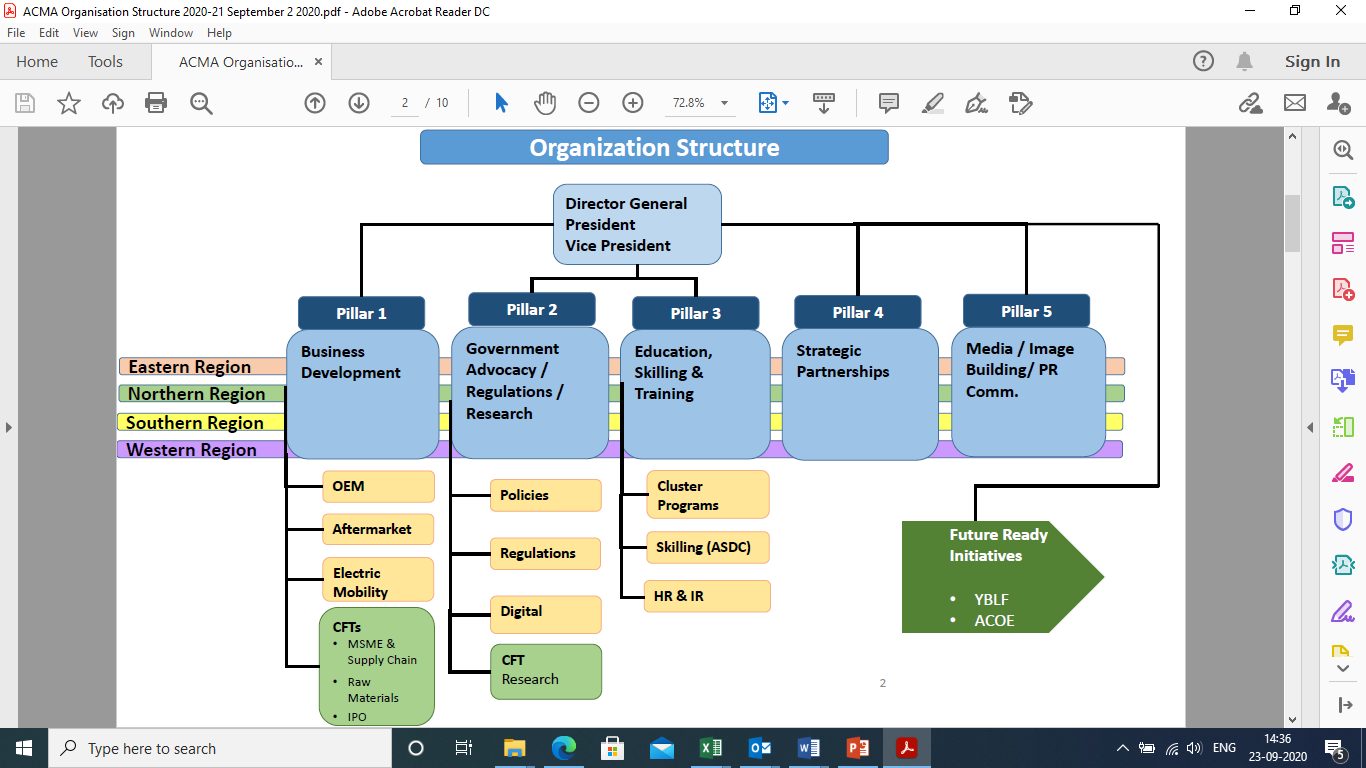 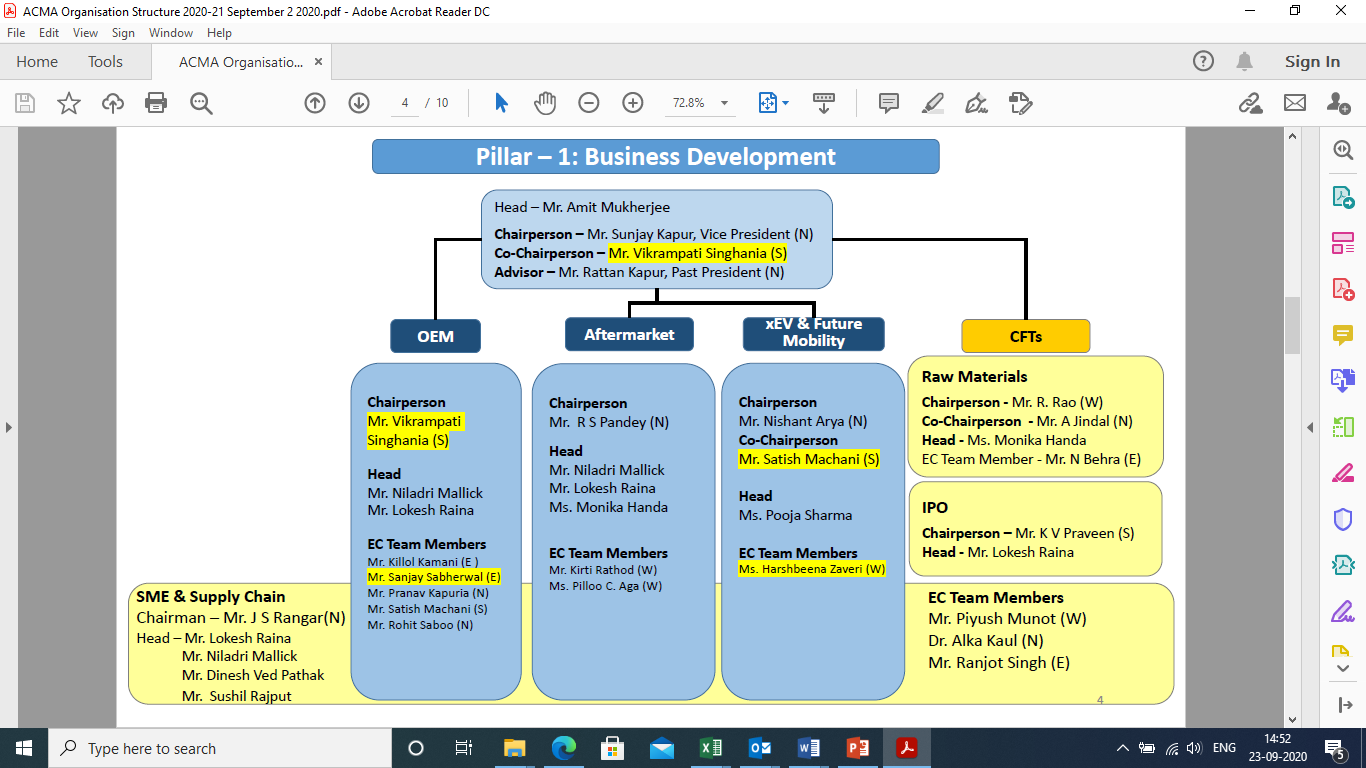 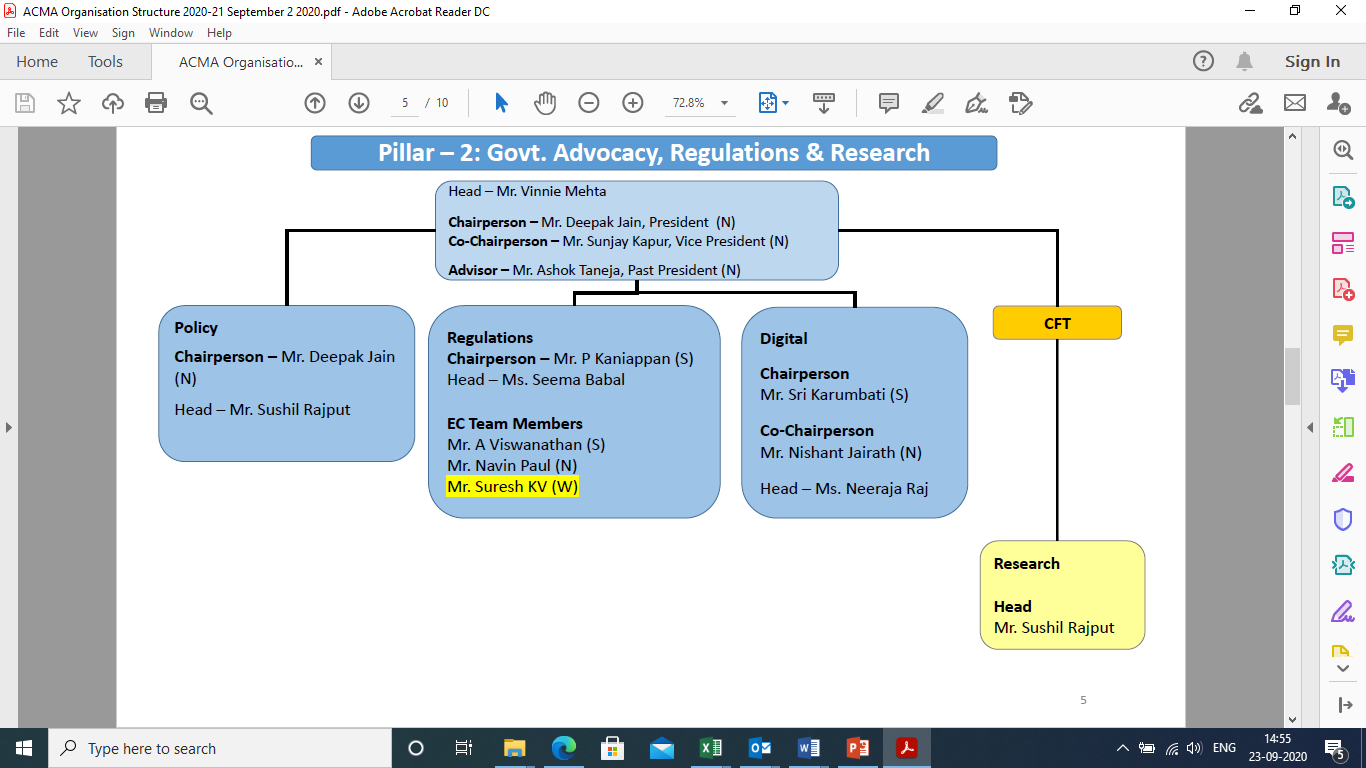 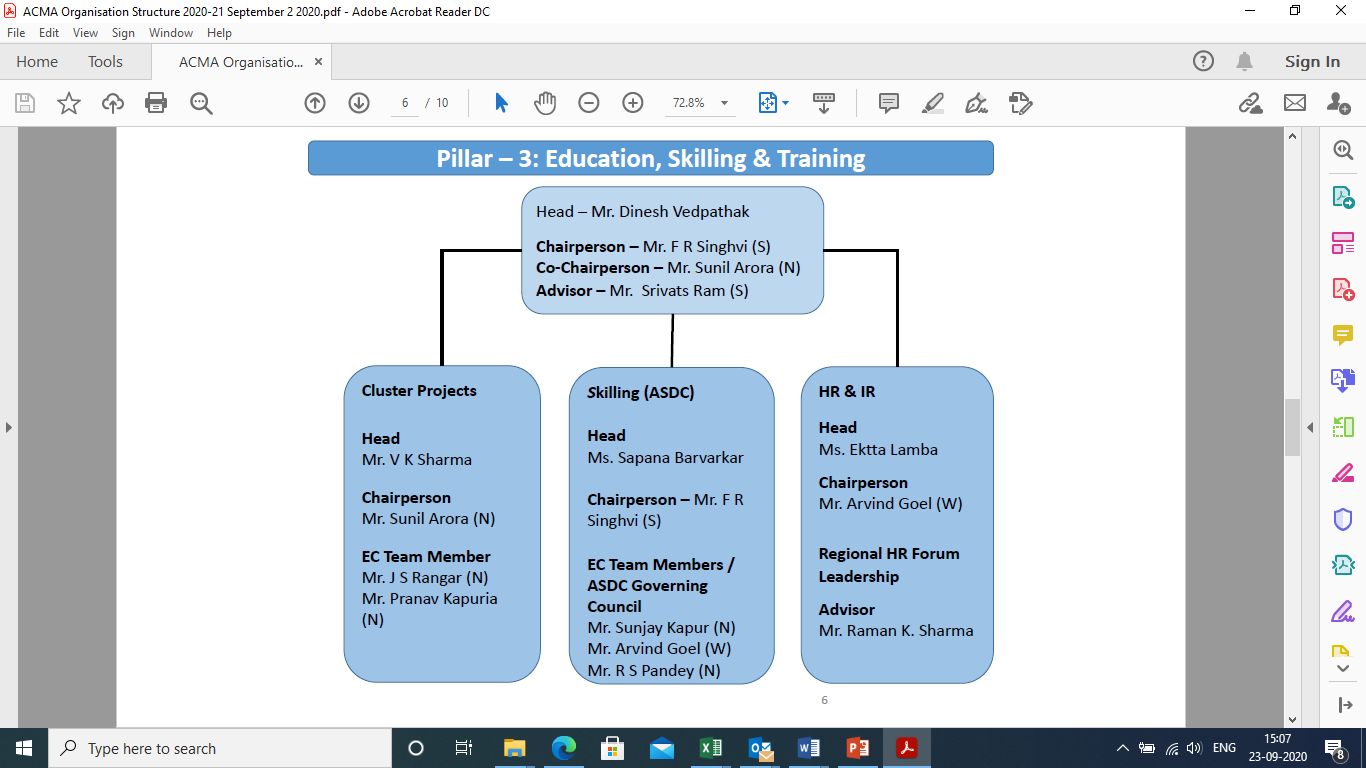 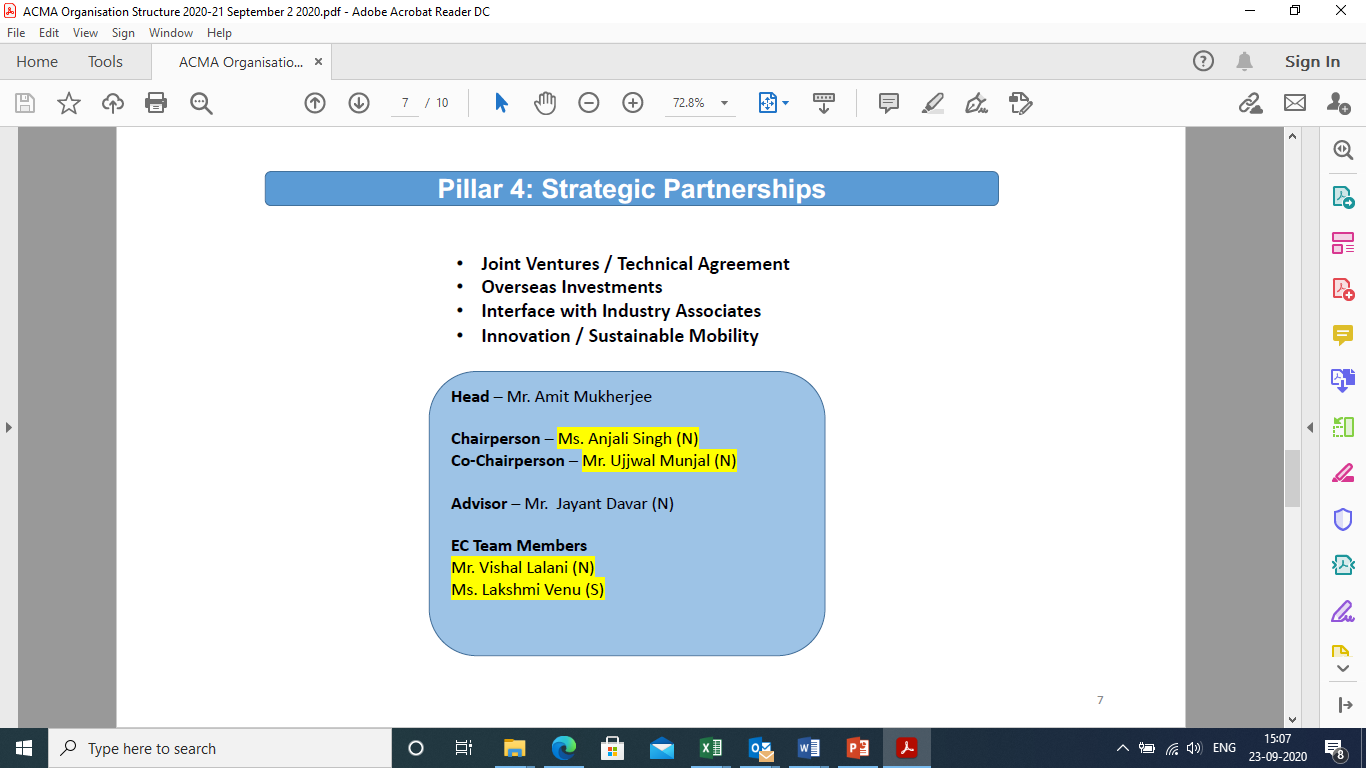 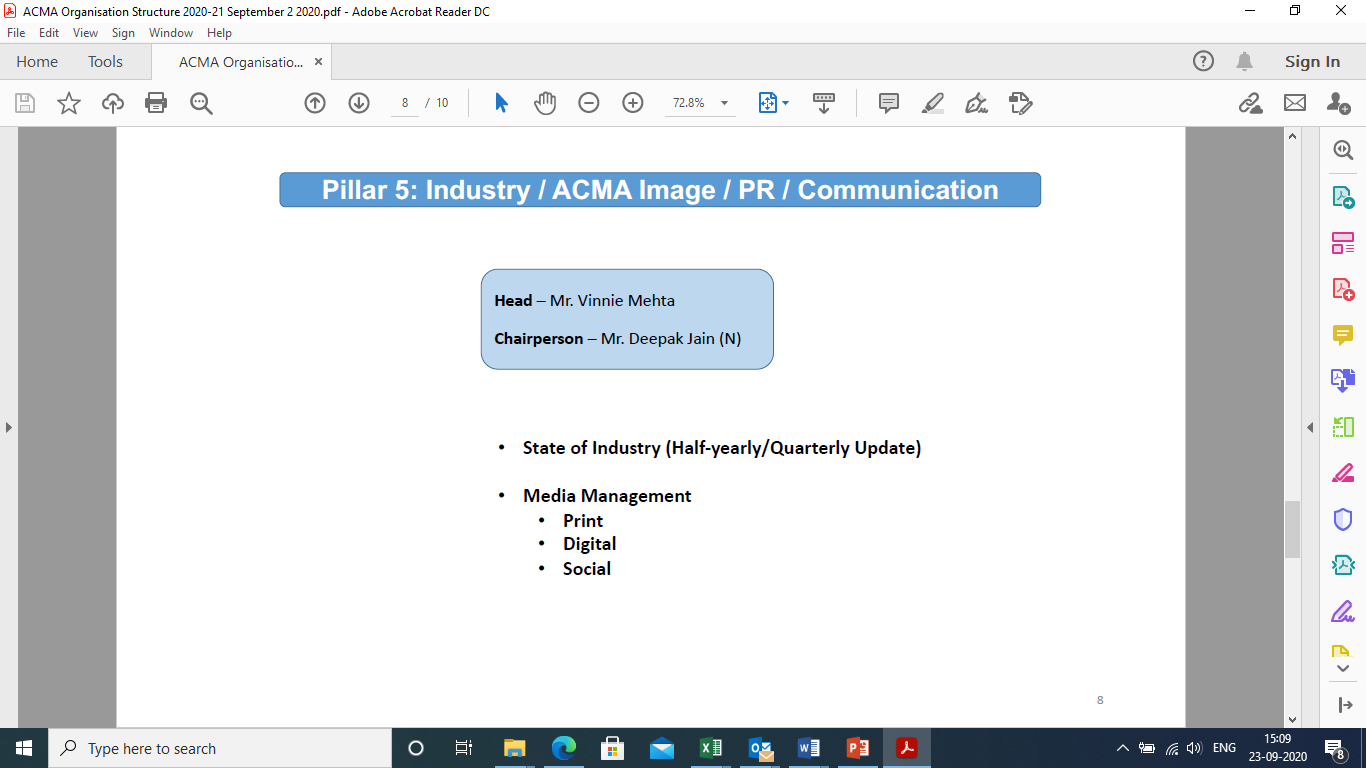 3.0	Issue and Control of Quality Manual:The Quality Manual of ACMA is organised in several sections.  Each of the section is uniquely identified by a title and number which is indicated in the header and footer of each page.  Vision, Mission and Quality Policy of ACMA shall be approved by President /Vice President and Director General of ACMA. Quality Objectives and other sections of the Quality Manual shall be approved by the Director General . The approval of the Quality Manual shall be indicated on all the pages by DG’s signature.  The Management Representative (MR) shall issue the controlled copies of the Quality Manual as per the Distribution List.Any changes to the QM are carried out only with the approval of the Director General. Suggestions for changes to Quality Manual shall be received by the MR as per the change mechanism explained in the Procedure for Control of documents. As and when the changes are made to the manual, the revision status shall be updated as per Procedure for Control of Documents (clause 4.2.3). All employees of ACMA are required to comply with the requirements of the Quality Management System as detailed in the documented Quality Management System.4.0 	CONTEXT OF THE ORGANIZATION 4.1 Understanding the organization and its contextACMA has conducted a detailed context analysis (Doc No. QM-01/CA-00) based on all relevant external and internal factors that have  bearing on its services. The impact  of the context factors have been analysed against each service function and the possible action that needs to be taken has been identified to make the quality management system more effective. The actions so determined have been incorporated in the work processes.The context analysis shall be reviewed once every year before the Management review and all aspects of the changed aspects would be reviewed for impact and recommended actions. The context analysis and its outcomes shall be presented in the management review.4.2 Stakeholder analysisACMA has identified all the relevant stakeholders related to its quality management and conducted a detailed stakeholder needs analysis (Doc No. QM-01/SA-00) that includes both their direct needs as s as well as other expectations. The following stakeholder categories have been included in the analysis:Members (customers)EC membersOther trade associationsStaffSuppliers and partnersThe status /required actions for each stakeholder need has been mapped and where required actions initiated to bridge the gaps.The stakeholder analysis shall be reviewed once every year before the Management review and all aspects of the changed aspects would be reviewed for impact and recommended actions. The stakeholder analysis and its outcomes shall be presented in the management review.4.3 Scope of the QMSACMA has established and documented a Quality Management System that complies with all the requirements of the ISO 9001:2015 Standard.  ACMA implements, maintains d strives to continuously improve the effectivene of the QMS.ACMA has established the scope of the QMS by:Identifying all  the services and related products provided by ACMAConsidering the outputs of the context and stakeholder analysesList of Services (Scope) covered by ISO are defined in section QM/2.1ACMA has established and maintains a Quality Manual that describes the Quality Management System which is applicable to all the services*All requirements of ISO 9001:2015 are applicable to ACMA except clause 7.1.5.2 (Measurement traceability) that is excluded as ACMA Services doesn’t require the use of any hardware measuring Equipment.  The requirements for design and development (Clause 8.3) are also normally not applicable and shall be applied in the event ACMA decides to start a completely new service line or completely re-engineers its existing service. All other minor process changes would be covered through clauses that govern management of changes 6.3  - planning of changes, 8.2.4 - Changes to requirements for products and services, 8.5.6 – Control of changes to products and service provisions, 7.5.3.2 – control of changes to documents, and (5.3 e).ACMA has established wherever necey appropriate documented procedures and Process documents.  These procedures/processes e refeed in the relevant sections of the QM.The Quality Management System documentation of ACMA includes:a)   	Documented statements of the Quality Policy and Quality Objectivesb)   	Quality Manualc) 	Documented procedures as required by ISO 9001:2015 Standardd)	Documents needed by ACMA to ensure the effective planning, operation and control of its processes, ande)   	Records of processes identified by ACMA as ISO 9001:2015 Standard.The Quality Management Stem of ACMA can be described broadly as follows :The Quality Management System documentation is maintained in hd copy and electronic form.4.4 QMS ProcessesThe Quality Management System documentation has been developed, taking into consideration ACMA activities, the complexity of procees and their interactions and the competence of the personnel.The List of Procedures and Procees, are given at Annexure B of QM.The process management system covers the following activitiesdetermining the processes for the QMS needed for the quality management system and their application throughout ACMA.  The application of the processes of QMS has been determined keeping in view the requirements specified in the ISO 9001:2015 Standard.determination of the sequence and interaction of these processes.Determining and addressing the risks and opportunities for each process and applying  the necessary controls to mitigate the risksdetermination of the criteria and methods needed to ensure that both the operation and control of these processes are effective, ensuring the availability of resources and information necessary to support the operation and monitoring of these processes, monitoring, measuring where applicable and analysing these processes based on performance indicatorsimplementing actions necessary to achieve planned results and continual improvement of these processes  and implement any changes based on process evaluationsThese processes are being managed by ACMA in accordance with the requirements specified in ISO 9001:2015 Standard.Where ACMA chooses to outsource y proce that affects product confoity with the specified requirements, ACMA has ensured control over such procees.  The outsourced procees/tivities e indicated in the Proce Mual d also indicated in the section QM/Annexure A.  The Control of such outsourced processes has been defined under respective Procedure/Process. A description of the interaction of the processes of QMS is given in each process. Reference: Procedure for Control of Records : PM / 025.0  	Leadership5.1 	Leadership and commitment 5.1.1	 GeneralACMA’s top management is committed to the development and implementation of the Quality Management System and continually improving its effectiveness. To hieve this, the top management has initiated several steps.  The ste include:Involvement in the establishment of the QMS, reviewing the results of context analysis, stakeholder analysis, setting quality policy and objectives  commensurate with these and advising the  operations  emanating from these, and reviewing the effectiveness of their outcomesEnsuring that all processes are documented and reflect the actual operations linked to organizational objectives of ACMACommunicating the importance of meeting customer requirements as well as statutory and regulatory requirements, within the organization through regular interactions and meetings at both the National and Regional Levels.  Further, ACMA also communicates this importance of meeting customer requirements, within the organization through LAN messaging system/ by posting it electronically.  All the applicable statutory and regulatory requirements e compiled and circulated to all staff for reference.Establishing the Quality Policy that clearly emphasizes the need for meeting the customers’ requirements, continually improving the effectiveness of QMS and Enhancing ACMA’s Capabilities and Competence as per emerging industry needs and expectations.Establishing the Quality Objectives that are deployed into the process as planned results which are monitored and reviewed.Conducting Management Review. ACMA has established a defined method for conducting Management Review Meeting, chaired by Director General,  ACMA wherein QMS gets discussed with participation of employees.Ensuring the availability of resources through planned budgeting and recruitment of Manpower and competency development. 5.1.2	Customer Focus:ACMA’s Top management has established a process for determining and reviewing the Customer Requirements, Perceptions and Feedback.  These requirements e documented in the agenda and the Minutes of the EC Meetings.Top Management ensures that the activities relating to managing quality of services and customer satisfaction are fully integrated in the work processes and these are monitored in routine. All employees have been sensitized through induction trainings and regular meetings of giving the utmost importance to meeting customer requirements and to make improvements wherever risks and concerns are identified. To this end, all personnel are supported by providing necessary resources, training, information, responsibility and authority which are regularly reviewed for improvements.DG advises RS/Team Leaders by communicating these requirements by circulation of the Minutes of the EC Meeting and posting it electronically.The RS/Team Leaders discuss the work priorities with their respective Chairpersons and draw plans for implementation.  The DG /DED/HCP  reviews the progress in implementing these work priorities with the Team Leaders/RS in the staff meetings.  The progre made along with proposals for chges if required, is put up to the EC members in the next meeting. The President / Vice President will advise suitable tions to be taken by ACMA with the approval of the EC members.  The DG and Team Leaders  periodically communicates the need and importance of meeting these requirements with all the Team members in their respective areas. The DG /DEDs/ HCP/RS determine, analyze  and monitor the perceptions of the customers through a feedback form  (in writing) / through Oral Feedbacks taken during various interactions with customers.  This process is used by ACMA to validate whether the members/ Customers requirements have been met with an aim of enhancing their satisfaction.Reference: Process for reviewing Customers’ requirements, perceptions and feedback:  PM / 15 5.2  	Quality PolicyACMA’s top management has established and documented its policy for quality.  This is given in the Quality Manual.  While establishing the Quality Policy, the President / Vice President and DG have ensured that the same is appropriate to the purpose of ACMA.  The Quality Policy statement includes an explicit commitment to comply with requirements and continually improve the effectiveness of the Quality Management System.The Quality Policy Statement is used by ACMA as a basis for setting the direction and the aims to be achieved.  Towards this, ACMA derives and establishes the Quality Objectives from the Quality Policy.  The Quality Objectives are reviewed and approved by the DG  in the Management Review Meeting in the form of process monitoring and measurement data on the processes of QMS.This Quality Policy statement is communicated to all its employees electronically and through copies of the quality manual.  Further, the intent of Quality Policy is explained to the employees during periodic interactions, meetings and orientation programs.The Quality Policy gets reviewed from time to time, for continuing suitability.  Quality PolicyACMA is committed to provide leadership and quality services to its customers. This would be achieved by:-Evolving & delivering innovative services through consensus and in partnership with members/other stake holders Contributing to the developmental needs of the customers in the backdrop of changing external environmentEnhancing ACMA’s capabilities and competence portfolio commensurate with emerging Industry needs and expectations ACMA is committed to comply with the requirements of the Quality Management System and to continually improve its effectiveness through employee involvement5.3    Organizational roles, responsibilities and authoritiesResponsibility & AuthorityACMA’s top management has defined the responsibilities and authorities of all the personnel working in ACMA and these are documented in the office note titled Work Allocation.  Copies of this office note have been issued to all the employees of ACMA.  Further, it has also been placed on the LAN Messaging for reference and use.The Division heads have been assigned the additional responsibility of ensuring that the process performance outcomes are regularly captured, collated, analysed and reviewed to identify any weaknesses and to improve them when identified. Division heads are also responsible to maintain the customer’s need orientation throughout operations and that changes, whenever made are based on suitable justifications and will ensure that process outcomes are maintained or improved and do not disturb other processes or outcomes.MR and all Division Heads are responsible to report on the performance of the QMS.Apart from the "Work Allocation", the responsibilities and authorities of the President, Vice President, Regional Chairpersons, Sub-Committees CFTs Chairpersons, DG, Team Leaders and Regional Secretaries are defined as follows:PresidentTo review the Vision and Mission statement of ACMATo review & approve the Quality Policy, in tune with Vision and Mission statementTo plan and approve the Budgets To establish and lay down the operating policies of the AssociationTo conduct the ACMA EC Meetings and approve the minutes of the EC MeetingsTo establish Work Priorities in consultation with the ECTo provide broad guidelines for the secretariat operations, keeping in view the  established convention and norms.To represent the Associations at high level meetings with GovernmentTo represent the Association in International Delegation/ MissionsTo recommend to the EC names of persons from the membership who should be co-opted or invited to the EC.Vice President(a)	To assist President in his responsibilities as mentioned above Regional ChairpersonsTo establish and review the Regional work-plans in consultation with the President/ Vice President & Regional Secretaries. To plan and recommend Regional Budgets and resources to President and Finance Committee ChairmanTo provide broad guidelines for the Regional Secretariat operations keeping in view established norms and conventions.To represent the Association in all meetings and interactions with Regional/State Govts.To represent the Association in any international visit/interaction/delegation arranged by the Regions or to delegate a suitable representative.To recommend applications for membership received from companies based in their Regions Sub-Committees CFTs ChairpersonsTo establish and review the work plan of the Committee/PanelTo guide the secretariat in the effective implementation of the Sub-Committees CFTs /Panel work and activities like Seminars, Fairs, Conferences and other events.To plan and recommend budgets / resources To assist the President/Vice President in all meetings with Government and its agencies on matters relevant to the concerned Panel/ Sub-Committees CFTs. To represent the Association in international visit / delegation pertaining to subjects falling within the preview of the Sub-Committees CFTs /Panel.Director General (DG) To assist President and Vice President in their responsibilitiesTo assist President / Vice President in the preparation of all notes and papers for various meetings and interactionsTo suggest to President / Vice President specific work areas and guide on Associations’ StrategyTo implement the decision taken by the EC and Past President Committee.To head and direct the internal administration & staff of the ACMA SecretariatTo establish the Quality ObjectivesTo review and approve the Quality Manual To review and approve the mandatory procedures in Process ManualTo chair Management Review MeetingsTo identify and finalise Continual Improvement Projects (CIPs)To approve Budgets within delegated powers for providing resources necessary for conducting the Associations’ work CEO - Business Dev and Strategic Partnership Deputy Executive Director -Operations /Head Cluster Program  CEO  – Skilling & Training To approve respective processes in process ManualTo Participate in Management Review MeetingsTo approve Budgets within delegated powers for providing resources necessary for conducting the Associations’ work To review the work plan made by RS/Team Leaders in respective areas based on Work PrioritiesTo liaison with the office bearers as requiredTeam Leaders / Principal Counselor/ Counselors/ ExpertsTo implement the processes for which they are responsibleTo liaison with the office bearers as requiredTo communicate the importance of meeting customer requirements in their respective work areas.To implement appropriate corrective and preventive actionsTo assist MR in the implementation of the QMSTo implement Continuous Improvement Projects, as identifiedTo implement the established Policy and achieve Quality Objectives Regional Secretary (RS)To head the staff & administration of the concerned ACMA Regional Office and report to the DG / CEO - Business Dev and Strategic Partnership Deputy Executive Director -Operations To implement the processes for which they are responsibleTo approve Budgets within delegated powers for providing resources necessary for conducting the Associations’ work To liaison with Office bearers, as requiredTo communicate the importance of meeting customer requirements in their respective work areas.To implement appropriate corrective and preventive actionsTo assist MR in the implementation of the QMSTo implement Continuous Improvement Projects as identifiedTo implement the established Policy and achieve the Quality ObjectivesNote: The RS are also responsible for assisting the DG  in additional activities as assigned by him from time to time.  Currently the RS – North is stationed in Delhi – HQ.Management Representative:ACMA’s top management has appointed a Management Representative through an Executive order.  The MR, in addition to other responsibilities, has the following responsibility d authority:To ensure that Procedures and Processes needed for the Quality Management System are established, implemented and maintained.To report to top management on the performance of the QMS and any need for  improvement, andTo ensure promotion of awarene of customer requirements throughout ACMAThe responsibility of the MR also includes liaising with the external parties on matters relating to the Quality Management System.6	Planning for the quality management system 6.1 	Actions to address risks and opportunities When planning for the quality management system, ACMA considers the relevant external & internal issues shown in the context analysis as well as the requirements of all the identified interested parties and determines the risks and opportunities that need to be addressed to give assurance that the QMS can enhance customer satisfaction; prevent, or reduce, undesired effects and achieve improvement. The context analysis conducted by ACMA also includes organizational risks (Threats) and opportunities. Further the relevant and significant risks associated in achieving the outcomes for each process has been identified  which is included in the process document  together with  the mitigation controls. These are referred in the corresponding column of each process description. Preventive ActionBased on the trends analysis, process performance results, audit results and cause analysis of non-conformities raised, the concerned process owner shall determine the risk factors and the specific actions to be taken to mitigate the risk and/ or eliminate the cause of the problem., ensuring that the actions identified are appropriate to the magnitude of the problem and the risks levels.The results of the risk analysis includes identification of the significant risks and the mitigation measures together with the concerned function responsible for managing the risk. The outcome of the risk mitigation measures would be assessed for effectiveness from the process measures.The Risk Analysis (Doc No. QM-01/RA-00) has been prepared using the scoring method and threshold limits after identifying the likelihood of the risk and the impact thereof.  This defines that if the likelihood is 5 and the impact is 1 the risk is 5 (5x1) points which has very minimal impact.  In this process we have considered the risk addressable only if the total exceeds 8 points.6.2 Quality objectives and planningACMA’s top management ensures that	the planning of the Quality Management System has been carried out in order to meet the requirements in QM/4.4, as well as the Quality ObjectivesQuality Objectives:ACMA ensures that quality objectives, including those needed to meet requirements for product/service are established at relevant functions and levels within ACMA.  Quality ObjectivesTo continuously enhance Service Delivery levels and thereby improve Customer Satisfaction To offer new and innovative knowledge and Skill enhancement programs/ eventsTo establish a Center of Excellence for Auto Component IndustryTo maintain high level of participation, engagement in Policy and relevant Standards related activitiesTo enhance engagement of Indian Auto Component manufacturers for sustaining and  creating business opportunities through Trade Fairs, seminars, events, clusters, Missions etc.To enhance and develop competent resources Adherence to timelines defined in processesFor each of the above, the measurable indicators are given in respective Processes.The above indicators are fulfilled thru defined processes, work plan and measurable indicators wherever applicable. The objectives are periodically monitored by the concerned Division/Function. Documented information related to the established objectives and their monitoring data are retained as evidence. Metrics, along with current status and goals for each objective, are recorded and taken up in the   management review process.6.3 	Planning of changesACMA’s top management ensures that the integrity of the Quality Management System shall be maintained when changes to the Quality Management System are planned and implemented.As the Quality management system is dynamic in nature, changes are made as and when necessary. These could be triggered from external changes or from internal considerations for improvement of operations. Whenever any change is envisaged these are carried out in a planned manner ensuring tha the conformity to the expected output is not adversely impacted. ACMA has established a Change Request Form (PF/DOC/03) that requires the proposer to record the following information:Brief description of changes proposedAny additional resources required for implementing the changeWho will be responsible for the implementation of changed requirementWhether this change will impact any other document or planThe Change request shall be examined by MR and approved by DG ACMA7. 	Support	7.1	Resources	7.1.1  GeneralACMA determines and provides the  necessary physical and digital  infrastructure, competent persons, and environment needed for the operation and control of all the processes towards achieving the conformity of services relevant to establishment, implementation, maintenance and continual improvement of QMS.The internal context analysis helps in assessing the resource constraints, based on which decision is taken on services that need to be procured or outsourced. Reference: 	Process for Annual Budgets: PM / 09Process for Building Competencies: PM / 11Process for Vendor Empanelment & Development: PM / 187.1.2 	PeopleThe workforce planning is carried out as part of the business planning to ensure that adequate number of people with required competencies as per the assigned roles are available. Where required, such as in the functions of counselling and ACMA Awards, external people resources are engaged to supplement the regular resources. Engagement of external resources is carried out based on the type and scale of the programme and  after evaluation of the competencies required.Reference:Process for Building Competencies PM/11Guidelines for Selection of Assessors. PM_44_G7Format for Counselor Competency Matrix. PM_46_F147.1.3  Infrastructure   ACMA determines, provides and maintains the infrastructure needed to achieve conformity to product /service requirements.  The infrastructure that is provided and maintained includes, as applicableBuilding with adequate power bkup, adequate wo spe and other utilities like, air conditioning etc., available in the wo premises.Appropriate process equipment at HO and ROs, including computers/Laptops, Printers, Fax, Photocopier, Franking Machine is maintained in a condition that ensures proper functioning and conformance to the specified requirements.  This is done by outside agencies, against annual maintenance contracts, andc)   Supporting services such as communication filities, trsport, information stems etc.Reference: Process for upkeep of Office Hardware Equipments -  PM/12Process for Annual Budget – PM/097.1.4   Environment for the operation of processes    ACMA determines and manages the work environment needed to manage the process operations and to achieve conformity to service requirements.  ACMA has identified comfortable office ambient conditions such as adequate office space, work stations,  adequate lighting and  air conditioning that facilitate smooth operations    Additionally the HR Division ensures that employees are not over-burdened or stresses due to work pressures. The Service rules are liberally established to ensure a healthy work life balance.  Accordingly, ACMA has established suitable methods for office maintenance  that are defined in the Work Instructions to manage these conditions.References : Work Instructions for House-keeping : PM/WI/02Process for Annual Budget  - PM/097.1.5	Monitoring and Measuring resources       ACMA  has developed relevant check lists, Feedback forms/Membership Survey Questionnaire needed to ensure valid and reliable results when monitoring and measuring different parameters to verify the conformity of services to the requirements. These have been developed to suit the nature of information being collected and measured.Reference Process for Determination & Review of Customer Requirements, Perception & Feedback PM 157.1.5.2 Measurement traceabilityACMA Services do not require any traceability of  Monitoring and Measuring Equipment hence, this clause has been excluded from scope of ACMA’s QMS.7.1.6 	Organizational Knowledge ACMA has determined and continually updates the knowledge required for smooth and effective functioning of its different activities to ensure conformity of the services to its clients. ACMA also enriches its knowledge by participating in conferences/seminars and also through national & international standards available in the relevant areas. The necessary knowledge and information required for day to day operations have been captured and is maintained in the form of Process & Procedure Manual that serves as reference and  is  available to all employees. In addition all presentations, articles, old versions of ACMA News and other publications prepared in-house or delivered during seminars  / conferences organized by ACMA are captured and preserved in the intranet as a resource for future reference and use of employees.ACMA’s website contains all the information for the ready knowledge of its members. The web-site is being continuously up-dated.ACMA’s employees update their knowledge of external developments by participating in conference, seminars, trade fairs and exhibitions and meetings with the various client groups, visiting delegations,  etc. 7.2 Competence It is ensured by ACMA that all personnel affecting Service quality are competent on the basis of appropriate education, training, skills and experience. Where neceary, personnel would be trained to ensure confoity to service quality.Competence, & TrainingACMA being a service oanisation, and that too an industry aociation believes in hneing the potential of its people.  Accordingly, it has established defined methods for determining and managing the requirements regarding competence of its human resources.  The established procedure requires; determination of the necessary competence for personnel performing work affecting  service/product quality.providing training or take other actions to satisfy these needs.evaluating the effectiveness of the actions taken.maintaining appropriate records of education, training, skills and experience Reference:  Process for Building Competencies- PM/117.3 AwarenessThe organization creates awareness among all its employees regarding  ACMA’s  quality policy;  relevant quality objectives; their contribution to the effectiveness of the QMS especially with regard to meeting service commitments and meeting customer expectations, and also the implications/consequences in case they deviate from the requirements of QMS. Awareness sessions are regularly held in meetings and discussions organized by the management representatives and other office heads at locations other than ACMA head-quarters.7.4 Communication      ACMA has established an Internal  communication process to ensure that appropriate communication take place to ensure smooth operations. This process describes the topics covered in the Internal Communication, the responsibility for such communication, frequency and mode of communication.  The process established clearly defined channels of communication between the Regions and HO and role played by the ROs in internal communication.Reference: Process for Internal Communication:  PM / 07ACMA refers different processes for external communication. 7.5  Documented information 7.5.1  GeneralThe Quality Management System documentation of ACMA includes:a)   	Documented statements of the Quality Policy and Quality Objectivesb)   	Quality Manualc) 	Documented procedures determined and established by ACMAd)	Process Documents established  by ACMA to ensure the effective planning, operation and control of its processese)      Documented information required by ISO 9001:2015 e)   	Records of retained information identified by ACMA The Quality Management System documentation is maintained in hard copy and electronic form.The Quality Management System documentation has been developed, taking into consideration ACMA’s activities, process risks, stakeholder needs,  process interactions and the competence of the personnel.7.5.2 Creating and updating documentsAll documents are appropriately identified and described by providing title, date, author, document number and is available in an appropriate  format (e.g. language, software version, graphics, etc.) and on appropriate media (e.g. paper, electronic). All documented information is reviewed and approved for suitability and adequacy before issue. 7.5.3 Control of documented informationAll the documents established and implemented within the Quality Management System are controlled.  ACMA has established a documented procedure for controlling all the documents used within QMS. These controls include :ensuring that relevant versions of applicable documents including documents of external origin are  distributed and accessed by the designated users, are easily retrieved and being usedensuring that documents are securely stored and preserved in suitable media, and are legible and identifiableensuring that changes and the current revision status of documents are identifiedensuring that the documents are retained for periods till they are relevant and likely to be recalledensuring that in case documents need to permanently removed, they are destroyed in a manner that the information cannot be used in an unauthorized mannerpreventing the unintended use of obsolete documents, and application of suitable identification to them if they are retained for any purpose.ACMA maintains records to provide evidence of conformity to requirements and effective operation of the quality management system.  Records shall be kept in hard / Soft Copy, must be readily identifiable and retrievable and in case of hard copy must also be legible. Reference: Procedure for Control of Documents : PM / 01                    Procedure for Control of Records : PM / 028.  Operation 8.1 	Operational planning and controlAs provided in various sections of this Quality Manual, ACMA has planned, implemented and controlled the processes needed to meet the requirements for the provision of services, and to implement the necessary actions by determining the requirements for the services, the resources needed, establishing criteria both for the processes and the acceptance of services, and implementing control of the processes in accordance with the criteria. Relevant documented information are maintained and retained. Planning of product/service  realization has been done taking into account the risks and the objectives and includesa) determining the various service standards and delivery requirements b) establishing process measures as criteria for their effectivenessc) determining the resources required for process operations ﻿d) implementing control of the processes in accordance with the criteria;e) determining, maintaining and retaining records as evidence of process compliance and meeting of service commitmentsThe output of this plning is in the fo of Process Documents developed to meet the standards / service norms for each product/service. 8.2 Requirements for products and services      8.2.1 Customer communication     ACMA has determined following arrangements for communicating with its customers/members.a) Product InfoationACMA has established a website www.acma.in, where periodically all product/service related information are posted by respective Coordinators or the Systems Administrator.  The website provides infoation on different eas which e identified by a suitable subject ne to the interested user/ visitor.  The interested users/ visitor e required to register with ACMA for ceing and viewing the infoation.Further, through periodic circulation of event-related circulars, brochures, letters, ACMA keeps the members & customers informed with the forthcoming events etc.  The members & customers  can also access the library at the Head office for any information.b) Enquiry HandlingACMA has provided a forum page on the website to enable interested users/registered members to post any enquiry.  These enquiries e reviewed at regul intervals for taking necey tion. All enquiries received in mail e mked/forwded to the concerned personnel for taking necey tion.  For all event related marketing, the contt number of coordinators are given, to enable interested pticipants/ companies make necey enquiries.ACMA has established a documented proce for handling all busine enquiries.c)  Handling Customer Complaints ACMA has established a documented procedure for handling Non-Confirming Products and Customer Complaints (formal expression of dissatisfaction by a customer, needs to be received at ACMA office for taking corrective action)Reference:  Procedure for Non-confirming Products & Customer Complaints: PM/04Process for reviewing customers’ requirements, perceptions & Feedback: PM/15Process for handling Business enquiries:  PM/16Process for uploading Information on Members’ page on the website:  PM/31Process for Pre-Budget Memorandum: PM/328.2.2   Determination of requirements related to products and servicesAs ACMA provides pre-determined services as an industry association, there are no requirements directly specified by the customers. The nature of the services provided are specified in ACMA’s Memorandum of Association and those published on ACMA’s website. The requirements have been determined based on their expectations  captured as part of the Stakeholder analysis and external context analysis.The services are improved from time to time based on the Feedback & information received through the Membership survey  / questionnaire from ACMA members who are the principal customers  / service recipients. The service output requirements including timelines have been provided in the relevant process documents covering service delivery.There are no statutory requirements for the service delivery other than the stipualations of Indian Societies Act for holding of AGM and publication of accounts for the knowledge of members. The process for organizing AGM ensures that ACMA meets all the statutory requirements in this regard.Reference:Process for reviewing Customer’s requirement, perception and feedback: PM /15Process for organizing AGM :PM/14Relevant Process documents related to service delivery8.2.3   Review of requirements related to the products and servicesMajority of ACMA’s services are continuous in nature supplied to its members such as industry news and developments, policy advocacy, events, trade fairs, cluster based counseling, ACMA awards. The service outputs, standards, delivery commitments for these have been established after detailed internal reviews over the years. In respect of services such as trade fairs, members specific needs and requirements are captured and reviewed, and accepted only after confirming from the event organizer that the requirements shall be met. Where the customer does not provide a documented statement of requirements, ACMA confirms these requirements prior to acceptance.For cluster based services, the specific gap analysis at the participant units determines the nature of counseling services and improvement methodologies that would be applied in addition to the Cluster Roadmap. These are confirmed with the unit management before project initiation and included in the Contract with the cluster company.ACMA has documented defined methods for obtaining feedback from participants for all Training Programs, Missions, Seminars, Conferences, Cluster Programs, ACMA Awards and Publications.References:  Process for Elections & AGM: PM/13 & PM/14Process for reviewing Customer’s Requirement, Perception and Feedback: PM /15Process for Seminars, Conferences, Workshops & Joint Programs: PM/22Process for Trade-Fairs & Exhibitions: PM/25Process for Library: PM/26Process for Outbound Missions: PM/27Process for Publications: PM/30Process for Pre-Budget Memorandum: PM/32Process for ACMA Awards: PM/44Process for Clusters: PM/468.2.4 Changes to requirements for products and servicesProduct/ Service requirements are liable to change and when any change occurs, either because of customers’ needs or because of ACMA’s needs, then the same is reviewed before acceptance and all the relevant documents are identified, amended and relevant personnel including the customer where applicable are made aware of the changed requirements.ACMA reviews all any new or changed requirements  relating to the product/service offered / required to/by its customers.  This review is conducted prior to making a commitment to offer the product/service to the customer.The review is carried out to ensure that:All the product/service requirements e clely defined.Any requirements differing from those previously expressed by the customer are resolved and ACMA has the ability to meet the requirements defined.ACMA maintains records of the results of all the reviews and actions arising from such review. 8.3  Design and development of products and services          8.3.1  General ACMA develops and organizes Workshops, Seminars, Conferences, Exhibitions and Missions (both Domestic and International), ACMA Awards, Cluster Programs.  ACMA has developed, established and documented Processes for organizing them.  These Processes are implemented by people who are skilled in planning and organizing such programs.8.3.2  Design and Development Planning Most services provided at present by ACMA fall within the purview of the various processes, that are already a part of the Quality Management System.  However, the feedback of users, customers etc. may require the following:making modification in the program structure/ design of the different servicesmaking a new service module using a different mix of cuently available servicesDesigning a completely new service design not covered by any existing proce.The need for any service as per (a), (b), (c), above is usually expressed through feedback received or interaction at meetings/staff discussions.Once the need is established, the program coordinator would take the following action:In case of the service falling under categories (a) or (b), the program coordinator would draft out modified program structure/ design using the previous program and get the approval from the DG/ DED/HCP CEO - Business Dev and Strategic Partnership / CEO  – Skilling & Training In case of service falling under category (c), the program coordinator would first prepare an approach paper outlining the objectives of the service, the background, the broad methodology and duration, if it can be identified.  This approach paper would be discussed with the   DG/ DED/HCP CEO - Business Dev and Strategic Partnership / CEO  – Skilling & Training for finalisation.  After the new project is approved, the program coordinator would work out detailed activity-wise schedule, time frames, work allocation, budgets, etc. for implementation in consultation with the DG/ DED/HCP. Any new process, if required, would also be written if none of the existing activity processes would adequately cover the new activity.For design of new training program, a process PM-45 (Process for preparing Course Design) has been established.8.3.3 Design & Development Inputs    The inputs relating to Workshops, Seminars, Conferences, Exhibitions, TradeFairs, Missions, Clusters, Awards etc. as identified by ACMA include delivery time, accuracy, completeness, appropriate information, competence, responsiveness etc. The applicable statutory and regulatory requirements like visa regulations, forex regulations are also identified by the respective program coordinator.  These inputs are defined and documented in the List of applicable statutory and regulatory requirements and the product specification requirements including process risks to address  potential failures. These inputs are reviewed for adequacy by the program coordinator and DG/ DED/HCP CEO - Business Dev and Strategic Partnership / CEO  – Skilling & Training /RS.  The review is to ensure that the requirements are complete, unambiguous and not in conflict with each other.8.3.4   Design and Development ControlsAt defined stages in the development of the program, the coordinator with DG/DED/HCP CEO - Business Dev and Strategic Partnership/ & CEO- Skilling & Training /RS carry out reviews to evaluate the ability of the program developed to meet the requirements and to identify any problems that require suitable corrective actions.  The recording of such reviews along with necey tion to be taken e maintained.Verification of outputs like Circulars, Letters, Work allocations, Work instructions, Formats, Program sheets, Feedback forms, Reports, Catalogues, Brochures, Layouts, Mission Folders, Process documentation etc. e cried out by the program coordinators and other nominated persons.  The record of the results and necey tion e also maintained.The validation of the program, developed and executed cannot be completed prior to the delivery or implementation of the process.  Therefore, the validation is cried out by a feedbk taken from the participants of the program under tual operating conditions.  The feedback is analyzed and suitable corrective action should be taken in the subsequent program.Records arising from such verifications and validation are maintained in the respective programme files.8.3.5   Design and Development outputs        The outputs derived at different stages of development of Training Programs, Workshops, Seminars, Missions, etc. are in the form of Circulars, Letters, Work allocations, Work instructions, Formats, Program sheets, Feedback forms, Reports, Catalogues, Brochures, Layouts, Mission Folders, Process documentation, etc.The outputs are documented in a form that will enable the program coordinator and others in implementing the processes to take appropriate decision on their release for use and dispatch.  The process documents contains the acceptance criteria.  8.3.6   Design and Development changes The program coordinator will also review Things Gone Right (TGR) & Things Gone Wrong (TGW) at the end of the program for changes, if required, in subsequent programs to be developed by ACMA.  The Program Coordinator will initiate and incorporate any changes to the Program under development, as and when necey.  These changes will be reviewed, verified and validated, as appropriate.  Before implementation of the changes, the program coordinator will obtain the necey approvals.  During the review of any changes, the impact of the change on the program execution will also be analyzed.  Recor of the results of review of the changes and any necey tion e maintained by ACMA.References:Process for reviewing customers’ requirement, perception & feedback: PM/15Process for Conferences / Seminars / Workshops: PM/22Process for Organizing Exhibitions & Trade Fairs: PM/25Process for Outbound Missions: PM/27Process for Inbound Missions: PM/28Process for Mission – Domestic: PM/29Process for ACMA Awards: PM/44Process for Course Design: PM/45Process for Clusters: PM/46Work Instruction for Product Specification Requirements: PM/WI/048.4   Control of externally provided products and services 8.4.1 General There are no products or services that are directly provided by external providers to ACMA customers. All products or services are either procured for incorporation in ACMA’s service deliverables or used by ACMA for its internal process management. The list of products and services procured from external providers is given in the Process for Vendor Empanelment and Development PM/18.ACMA ensures that all purchased products confo to specified purchase requirements. The type and extent of control exercised by ACMA on the suppliers and the purchased product is dependent upon the effect of the purchased product on the subsequent product realization or the final product/service.Reference: Process for Vendor Development & Empanelment: PM/188.4.2  Type and extent of control of external provisionACMA evaluates and selects/ empanel suppliers based on their ability to supply product/service in accordance with ACMA's requirements.  Criteria for selection, evaluation and re-evaluation has been established.  Recor of the results of evaluations and any necey tions ising from the evaluation e maintained.ACMA has captured inspection/ verification of all purchased product/services to verify its conformance to specified purchase requirements, in respective processes where vendor supplied products and services are involved.Reference: Process for Vendor Development & Empanelment: PM/18Process for Programs, Seminars, training Programs & Joint Events: PM/22Process for Outbound Missions: PM/27Process for Organising Exhibitions & Trade fairs: PM/258.4.3  Information for external providers       Purchasing information given in the purchase order/ over Email describes the:The product or process to be providedrequirements and methods for approval of product and services and where required formal approval by ACMA’s officials before acceptance or incorporation into the service,requirements for competence and qualification of personnel as applicable, the names and designation of ACMA’s personnel with whom the external provider will maintain contact after approvalthe nature of verification methods that will be deployed for vendor qualification, evaluation and for the product / service procuredACMA has established suitable metho that ensures the adequy of specified purchase requirements prior to their communication to the supplier.ReferenceProcess for Vendor Development & Empanelment: PM/18Process for Payment to Suppliers: PM/198.5   Production and service provision      8.5.1  Control of production and services provisionsACMA plans and carries out all service provisioning under controlled conditions. The controlled conditions include:availability of information that describes the characteristics of the service and the outputs / results. These are described in each process document.availability and implementation of appropriate monitoring and measuring tools and methods. These are described in each process document.the use of suitable infrastructure and environment for the operation of processes including the use of equipment such as computers / servers etc and facilities (refer sections 7.1.3 and 7.1.4 of this Quality Manual)the placement  of competent and experienced persons for the process operations. In services such as statutory functions, counselling and ACMA awards, the persons shall be qualified before deploymentPeriodic confirmation / validation that the service outputs are meeting the contractual commitments. This is particularly applicable in cluster-based counseling where MRMs are conducted to evaluate progress and results. In case of events and exhibitions, feedback  / questionnaires are used to validate the services provided and capture shortcomings for future improvementsavailability of documented work instructions/guidelines/checklists as necessary to preclude chances of human errorimplementation of release, delivery and post-delivery activities as described in each process documentReferences:  Process Manual  Process for Budgeting for Projects & Events: PM/10Process for EC Election: PM/13Process for AGM: PM/14Process for making Payment to Suppliers: PM/19Membership Subscription Billing: PM/21Process for Organising Seminars, Conferences,Workshop & Joint Events: PM/22Process for EC Meetings: PM/23Process for publishing & printing EC Booklet: PM/24Process for organising Exhibitions & Trade Fairs: PM/25Process for Library Management: PM/26 Process for Organising Outbound Missions: PM/27Inbound Missions (International): PM/28Missions Domestic: PM/29Process for Bringing out Publications: PM/30Process for Membership Management: PM/33Process for Dispatch: PM/34Process for Printing:	 PM/41Process for ACMA awards: PM/44Process for preparing Course Design: PM/45Process for Clusters: PM/46Process for Course Presentation: PM/47Process for Standards: PM/488.5.2  Identification and Traceability Majority of ACMA’s services are intangible in nature and do not carry any identification. Traceability is a requirement applicable in the context of tracking payments received from the customers and is documented in respective processes.  Treability of the payments is ensured in the following manner :by writing the ne of the Company, Program title, dateby the ne of the authorised signatory/ company on the cheque receivedConfiguration management for the information systems and website management is in place for identification and traceability.ReferencePayment to suppliers: PM/198.5.3   Property belonging to customers or external providers ACMA receives advertising material which is treated as customer property.  ACMA exercises due care with respect to all advertisement material and catalogues received for display in exhibitions, during receipt, its custody and return. Personal recor d intellectual property is also regarded as customer property. As part of this care, ACMA has defined instructions for the identification, verification, protection and safe keeping of all advertisement material and catalogues received for display in exhibitions provided by its customers for use and incorporation into the product/service.  If any of the advertising material and catalogues received for display in exhibitions is lost, daged or otherwise found to be unsuitable for use, then the se is reported to customers and recor shall be maintained.Clause of Customer Property has been merged with relevant processes i.e. Process for Standard Publications, Trade Fairs & Exhibitions, Missions, Events & Seminars, Awards, Clusters etc.ReferenceProcess for Seminars, Training Program, Workshop, Joint Events: PM/22Process for Exhibitions & Tradefairs: PM/25	Process for Missions Outward: PM/27Process for Bringing out Publications: PM/30	Process for ACMA Awards: PM/44Process for Clusters Development: PM/468.5.4   Preservation During Internal Processing, ACMA preserves all documents/ products i.e. cheques, stationery, training material, bags, publications, reports, etc. which e a tangible pt of the services offered to our customers. Same has been documented in relevant processes only.Reference:Process for Payment to Suppliers: PM/19Process for Orgainsing Events, Seminar, Workshop, Training Program: PM/22Process for Publications: PM/30Process for Printing: PM/41Process for ACMA Awards: PM/44Process for Clusters: PM/468.5.5   Post- delivery activities ACMA does not have any post delivery activities, other than capturing customer feedback which is captured in the respective processes8.5.6    Control of ChangesAll changes in the quality management systems/ process operations are captured through the Document Change Request Form.The change proposer is required to indicate the  details of changes proposed including:A description of the changes proposedAny additional resources required for implementing the change    Who will be responsible for the implementation of changed requirementlease mention if this change will impact any other document or plan:The proposals shall be reviewed by the approving authority for any clarifications or additional changes, and accepted in writingReference:Document Change Request Form.8.6    Release of products and servicesACMA monitors and measures the chteristics of the service outcomes to verify that the requirements e met.  This is carried out at appropriate stages in relevant process documents. Evidence of conformity with the acceptance criteria is indicated through checks and approvals recorded on the records such as Proposals, Plans, Budgets, Minutes, File Notings, Email approvals etc. Reference:  All relevant process documentsWork Instruction for Product Specification Requirement: WI-048.7   Control of nonconforming process outputs, products and servicesMajority of ACMA’s services are provided in intangible form and therefore cannot be evaluated before delivery. Accordingly whenever any non-conforming situation is encountered, the first attempt is to make an immediate or early correction. Where a customer is impacted due to the non conforming service, the correction is made under the knowledge of the customer and where essential his concurrence / acknowledgment is taken.For non conforming products such as printed material, ACMA has established a Procedure for Non Confromig Products and Customer Complaints to ensure that product which does not conform to specified requirements is identified and controlled to prevent its unintended use or delivery.  The controls and related responsibilities and authorities for dealing with nonconfoing products e defined.ACMA deals with identified nonconfoing product, in y of the following metho:The HODs /RS/Team Leaders decide on the appropriate actions to be ten to eliminate use of non-conforming products.The HODs / RS/ Team Leaders authorize any concessions on the use/release or acceptance of the non-conforming products.By ting actions to preclude the use of non-conforming products.Where the non-conforming products are corrected then these will be subject to re- verification to demonstrate conformity to the specified requirements.When the non-conformance is detected after the delivery or use has started then the concerned HODs/ RS/Team Leaders shall discuss with the DG / DED/HCP CEO - Business Dev and Strategic Partnership / CEO  – Skilling & Training and determine the action to be taken that are appropriate to the effects or potential effects of the non-conformity.The process for handling Customer Complaints has been merged with Process for Non-Confirming Products.The recor of the nature of non-conformities and any subsequent actions ten on the non-conformances identified are maintained.Reference: Procedure for Control of Non-Conforming Products & Customer Complaints: PM/049  Performance Evaluation 9.1  Monitoring, measurement, analysis and evaluation9.1.1  General ACMA has determined the process measures and service outcomes that needs to be monitored, measured, analysed and evaluated to ensure valid results for each process. The stages of monitoring and measurement, the parameters to be monitored / measured and the person responsible for monitoring / measurement are described in the process documents. The results of the monitoring and measurements are collated to analyze process performance.The performance and the effectiveness of the quality management system is evaluated based on the analysis of this information. 9.1.2  Customer SatisfactionACMA monitors customer perception to gauge the performance of various processes. The method of obtaining and using this information has been determined, defined and documented as a process (PM/15).The Customer Satisfaction would also be done internally through the feedback collected from various sources such as  Training Programs ; Conferences / Seminars ; Workshops ; Interaction of President / Vice President with Members ; Feedback of Executive, National & Regional Committees.In order to make this process more effective, ACMA shall outsource the activity of gathering customer perception by external agencies, as and when required. ACMA also uses techniques like opinion survey, compliments, grievce to gauge customer satisftion. 9.1.3      Analysis and evaluation ACMA determines, collects and analyses appropriate data to demonstrate the suitability and effectiveness of the quality management system and to evaluate where continual improvement of the effectiveness of the quality management system are required to be made.  This includes data generated as a result of monitoring and measurement and from other relevant sources.The analysis of data is carried out to determinea) conformity  to services requirementsb) the degree of customer satisfactionc) compliance to and deviations from plans, procedures and processes as captured during process monitoring and internal auditsd) the effectiveness of the mitigating actions taken to address the process risks e) the performance of external providers, where applicablef) the overall performance and effectiveness of the quality management system as determined from the above information and the  need for improvements The Data and information collected from the process owners is collected from process owners and summarized at MR level and gets discussed at Annual Management Review Meeting. At ACMA the data and information evaluation has been merged with Process for Management Review Meeting.Reference: 	Process for Management Review Meeting: PM/089.2       Internal AuditACMA conducts internal audits at planned intervals to determine whether the Quality Management Systemconforms to the planned arrangements, requirements of ISO 9001 Standard.   Conforms to requirements established by ACMAis effectively implemented and maintained.An audit program is developed taking into consideration the status and importance of the procees and eas to be audited, as well as the results of previous audits.  The audit criteria, scope, frequency and metho e defined.  Selection of auditors and conduct of audits is cried out in such a manner that  ensures objectivity and imptiality of the audit proce.Auditors do not audit their own wo eas.The responsibilities and requirements for planning and conducting audits, and for reporting results and maintaining records are defined in a documented procedure (PM/03).The Management responsible for the area audited ensures that actions are taken without undue delay to eliminate detected non-conformities and their causes.  Follow-up tivities, the verification of the tions taken and the reporting of verification results e also defined in the procedure.A summy of the internal audit report is also pled in the Management Review meeting.  A summy of opportunities for improvement will be preped and pled in the Management Review Meeting by the MR.Reference: Procedure for Internal Audit: PM/03Procedure for Control of Non-conforming Products and Customer Complaints: PM/04Procedure for Corrective & Preventive Actions: PM/05Process for Conducting Management Reviews: PM/089.3   Management review   9.3.1  General The DG  of ACMA reviews its QMS, at least once in a year, to assess its continuing suitability, adequacy and effectiveness.  This review also includes aeing opportunities for improvement and the need for proposing changes to the Quality Management Stem, including the Quality Policy and Quality Objectives.Recor of these reviews e also maintained in the fo of Minutes of the Meeting.9.3.2    Review InputThe inputs to Management Review includes information on;Results of Internal and External audits, in the form of summary of audit reportsCustomer’s perceptions / feedback,  in the form of feedback analysisthe extent to which quality objectives have been fulfilledProcess performance in the form of process monitoring and measurement data for different  processes and product conformityTrends of monitoring and measurement resultsTrends of non- conformities and corrective actionsPerformance of external providersRequirements for resourcesProcess risk analysis and effectiveness of mitigating actions  takenFollow-up actions from previous Management ReviewsChanges that could affect the quality management systemChanges in the internal and external contexts, andRecommendations for improvement.And any other as deemed fit and appropriate by the Director General (DG), ACMA.9.3.3    Review OutputThe output from the management review includes all decisions and tions related to;a)   Improvement of the effectiveness of the quality management system and its processes,Improvement of product related to customer requirements, andc)   Resource needsReference: Process for Management Review: PM / 0810   Improvement10.1   Continual ImprovementACMA continually evaluates  the effectiveness of the Quality Management System in delivering conforming services and enhancing customer satisfaction through the use of the Quality Policy, Quality Objectives, Audit Results, Analysis of Data, Corrective actions and Management Reviews.The evaluation assists by identifying opportunities for improvements in service standards, process effectiveness measures, process indicators and targets which are upgraded from time-to-time. Process improvements and elimination of undesired effects are also made based on continuous monitoring internal/external audits, Feedbacks, Complaints etc.Reference: 	Process for Management Review Meeting: PM/0810.2   Nonconformity and corrective actionCorrective ActionACMA takes all necessary action to eliminate the causes of non-conformities in order to prevent its recurrence.  It is ensured that Coective tions taken e appropriate to the effects of the non-confoities encountered.A documented procedure has been established that defines the requirements for reviewing Non-Conformities (including customer complaints)	Actual/ Potential Non-conformities identified, during process supervision/ Internal Audits, Complaints/ Feedback/ Management Review etc. shall be examined about their severity and frequency of their occurrence. These NCs shall be analyzed and a systematic Root Cause Analysis shall be undertaken and remedial actions suggested. The remedial actions can be any one of the following or a combination of one or two suggestions: More Training to staff Change in work practiceModifying the Work Instructions/ChecklistsModification in the ProcessProviding additional resources etc.Follow –up for effectivenessEach HOD keeps separate records of Corrective Actions and forwards a copy of the same to MR. MR shall present the status of the Corrective Actions for all the processes in the Management Review Meeting for Review and Improvement.Reference: Procedure for Corrective & Preventive Action: PM/05 Annexure-AList of Outsourced Process/ ActivitiesHotel arrangementsPhotography*Printing TransportAudio Visual EquipmentStand Design & LayoutFreight ForwardingInterpreter/ HostessesTicketing & VisasTraining*Photocopying*Hardware maintenanceAirtel (Lease line & Broadband) / Tata Indicom (Datacards)/ WebsiteCourierCustomer Perception Monitoring**  * partly outsourced** approach to be adopted for carrying out customer perception monitoring shall be decided on a year to year basis by the steering committee.Annexure-BList of Procedures and ProcessesDescription			           				   Reference No.Mandatory ProceduresProcedure for Control of Documents				PM/01Procedure for Control of Records				PM/02Procedure for Internal Audit					PM/03Procedure for Non-conforming Products &  	  	Customer Complaints						PM/04Procedure for Corrective & Preventive Action		PM/05		Procedure for Preventive Actions				PM/06ProcessesProcess for Internal Communication				PM/07Process for Conducting Management Reviews		PM/08Process for preparing Annual Budget				PM/09 Process for Budgeting for Projects & Events	 		PM/10Process for Building Competencies				PM/11Process for Up-keep of Office Hardware System		PM/12Statutory Requirement - Process for EC Election		PM/13Statutory Requirement - Process for AGM			PM/14	Process for Determination & Review of Customers Requirement, Perceptions and Feedback 			PM/15Process for Handling Business Enquiries  			PM/16Process for Handling Customer Complaints			PM/17Process for Vendor Empanelment & Development		PM/18Process for making Payment  to Suppliers			PM/19Procedure for Verification of Products				PM/20Process for Membership Subscription Billing			PM/21Process for Organising Seminars, Conferences,Workshops, Training Programs & Joint Events		PM/22Process for Executive Committee Meetings			PM/23Process for Printing E C Booklet  				PM/24Process for Organising Exhibitions & Trade Fairs		PM/25Process for Library Management				PM/26Process for Organising Outbound Missions (Intl.)		PM/27Process for Organising Inbound Missions (Intl.)		PM/28Process for Organising Domestic Missions & Plant Visits	PM/29Process for bringing-out Publications				PM/30Process for Uploading Information on the Members’ page of the Website						PM/31Process for Pre-Budget Memorandum 			PM/32Process for Membership Management		  	PM/33Process for Dispatch					 	PM/34Members Mailing List						PM/35Procedure for Identification & Traceability			PM/36Process for Handling Customer Property  			PM/37Process for Monitoring Customer Perceptions		PM/38Process for Analysis of Data					PM/39Process for Continual Improvement				PM/40Process for undertaking Printing-Jobs				PM/41Process for Publishing Auto News				PM/42Process for Cessation of Membership		   		PM/43Process for ACMA awards					PM/44Process for preparing Course Design-Existing & New	PM/45Process for Clusters	Development				PM/46Process for Course Presentation				PM/47Process for Standards						PM/48Work Instructions:Work Instruction for Filing						WI/01Work Instruction for Housekeeping				WI/02Work Instruction for Preservation of Product			WI/03Work Instruction for Product Specification requirement	WI/04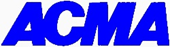 Quality ManualEffective Date: 22/9/2020Section No.: DescriptionPage No.:1.0:General: Scope of ACMA Quality Management System41.1:Distribution List51.2:Amendment Record Sheet61.3:Abbreviations72.0:Organisation 82.1Profile of Organization	8-92.2:Organization Structure10-113.0:Issue & Control of Quality Manual 124.0:Context of the Organization 134.1:Understanding the organization and its context134.2:Stakeholders Analysis134.3:Scope of QMS14-154.4:QMS Processes16-175.0:Leadership 185.1:Leadership and commitment185.1.1:General185.1.2:Customer Focus195.2:Quality Policy205.3:Organizational roles, responsibilities and authorities 21-246.0:Planning for the quality management system256.1:Actions to address risks and opportunities256.2:Quality objectives and planning 256.3:Planning of changes26-277.0:Support287.1:Resources287.1.1:General287.1.2:People287.1.3:Infrastructure287.1.4:Environment for the operation of processes297.1.5:Monitoring and Measuring resources29-307.1.5.2:Measurement traceability307.1.6:Organizational Knowledge307.2:Competence30-317.3:Awareness317.4:Communication 317.5:Documented Information 327.5.1:General327.5.2:Creating and updating documents327.5.3:Control of documented information 32-338.0:Operation348.1:Operational planning and control348.2:Requirements for products and Services348.2.1:Customer communication 34-358.2.2:Determination of requirements related to products and services358.2.3:Review of requirements related to products and services368.2.4:Changes to requirements for products and services378.3:Design and development of products and services388.3.1:General388.3.2:Design and Development Planning388.3.3:Design and development inputs398.3.4:Design and development controls398.3.5:Design and development outputs398.3.6:Design and development changes408.4:Control of externally provided products and services408.4.1:General408.4.2:Type and extent of control of external provision418.4.3:Information for external providers428.5:Production and service provision428.5.1:Control of production and services provision42-438.5.2:Identification and Traceability448.5.3:Property belonging to customers or external providers448.5.4:Preservation458.5.5:Post-delivery activities458.5.6Control of changes458.6Release of products and services468.7Control of nonconforming process outputs, products and services46-479.0Performance Evaluation489.1Monitoring, measurement, analysis and evaluation489.1.1:General489.1.2Customer satisfaction489.1.3Analysis and evaluation48-499.2Internal Audit499.3Management Review509.3.1General509.3.2Review Input50-519.3.3Review Output5110.0Improvement5210.1Continual Improvement5210.2Nonconformity and corrective action52-53AnnexuresAnnexuresAnnexuresAnnexure A:List of Outsources Activities54Annexure-B:List of Procedures, Processes and Work Instructions55-56Quality ManualDocument/Clause No.: QM-01/1.0Quality ManualRevision No.: 01Quality ManualEffective Date: 22.09.2018Quality ManualDocument/Clause No.: QM-01/1.1Quality ManualRevision No.: 01Title: Distribution ListEffective Date: 22.09.2020Quality ManualDocument/Clause No.: QM-01/1.2Quality ManualRevision No.: 01Title: Amendment Record SheetEffective Date: 22.09.2020Sl. NoDocument No.Description of ChangeIssue/Revision No(New)Effective DateApproved by1QMComplete QMS documents changed and reviewed as per new ISO 9001:20150028.02.2018DG2QMChanges made as per DCR raised for the following:Change in organization structure; change in designations of DED & HCP; change of committees to CFTs etc0122.09.2020DGQuality ManualDocument/Clause No.: QM-01/1.3Quality ManualRevision No.: 01Title: AbbreviationsEffective Date: 22.09.2020Quality ManualDocument/Clause No.: QM-01/2.1Quality ManualRevision No.: 01Title: Profile of OrganisationEffective Date: 22.09.2020Quality ManualDocument/Clause No.: QM-01/2.1Quality ManualRevision No.: 01Title: Profile of the OrganisationEffective Date: 22.09.2018Quality ManualDocument/Clause No.: QM-01/2.2Quality ManualRevision No.: 01Title: Organisation StructureEffective Date: 22.09.2020Quality ManualDocument/Clause No.: QM-01/2.2Quality ManualRevision No.: 01Title: Organisation StructureEffective Date: 22.09.2020Quality ManualDocument/Clause No.: QM-01/3.0Quality ManualRevision No.: 01Title: Issue and Control of Quality ManualEffective Date: 22.09.2020Quality ManualDocument/Clause No.: QM-01/4.0Quality ManualRevision No.: 01Title: Quality Management SystemEffective Date: 22.09.2020Quality ManualDocument/ Clause No.: QM-01/4.3Quality ManualRevision No.: 01Title: Quality ManualEffective Date: 22.09.2020Quality ManualDocument/ Clause No.: QM-01/4.3Quality ManualRevision No.: 01Title: Quality ManualEffective Date: 22.09.2020Quality ManualDocument/ Clause No.: QM-01/4.4Quality ManualRevision No.: 01Title: Documentation RequirementsEffective Date: 22.09.2020Quality ManualDocument/ Clause No.:QM-01/4.4Quality ManualRevision No.: 01Title: Documentation RequirementsEffective Date: 22.09.2020Quality ManualDocument/ Clause No.: QM-01/5.0 & QM/5.1Quality ManualRevision No.: 01Title: LeadershipEffective Date: 22.09.2020Quality ManualDocument/Clause No.: QM-01/5.1.2Quality ManualRevision No.: 01Title: Customer FocusEffective Date: 22.09.2020Quality ManualDocument/Clause No.: QM-01/5.2Quality ManualRevision No.: 01Title: Quality PolicyEffective Date: 22.09.2020Quality ManualDocument/Clause No.: QM-01/5.3 Quality ManualRevision No.: 01Title: Planning - Quality Objectives and System PlanningEffective Date: 22.09.2020Quality ManualDocument/ Clause No.: QM-01/5.3Quality ManualRevision No.: 01Title: Responsibility & AuthorityEffective Date: 22.09.2020Quality ManualDocument/ Clause No.: QM-01/5.3Quality ManualRevision No.: 01Title: Responsibility & AuthorityEffective Date: 22.09.2020Quality ManualDocument/ Clause No.: QM-01/5.3Quality ManualRevision No.: 01Title: Responsibility & AuthorityEffective Date: 22.09.2020Quality ManualDocument/ Clause No.: QM-01/6 & 6.1Quality ManualRevision No.: 01Title:  Management RepresentativeEffective Date: 22.09.2020Quality ManualDocument/ Clause No.: QM-01/6.2 Quality ManualRevision No.: 01Title:  Management RepresentativeEffective Date: 22.09.2020Quality ManualDocument/ Clause No.: QM-01/6.3Quality ManualRevision No.: 01Title:  Management RepresentativeEffective Date: 22.09.2020Quality ManualDocument/ Clause No.: QM-01/7, 7.1, 7.1.1, 7.1.2 & 7.1.3Quality ManualRevision No.: 01Title:  Management RepresentativeEffective Date: 22.09.2020Quality ManualDocument/ Clause No.: QM-01/ 7.1.3, 7.1.4, & 7.1.5Quality ManualRevision No.: 01Title:  Management RepresentativeEffective Date: 22.09.2020Quality ManualDocument/ Clause No.: QM-01/ 7.1.5, 7.1.5.2, 7.1.6 & 7.2Quality ManualRevision No.: 01Title:  Management RepresentativeEffective Date: 22.09.2020Quality ManualDocument/ Clause No.: QM-01/ 7.2, 7.3 & 7.4Quality ManualRevision No.: 01Title:  Management RepresentativeEffective Date: 22.09.2020Quality ManualDocument/ Clause No.: QM-01/ 7.5.1, 7.5.2 & 7.5.3Quality ManualRevision No.: 01Title:  Management RepresentativeEffective Date: 22.09.2020Quality ManualDocument/ Clause No.: QM-01/ 7.5.3Quality ManualRevision No.: 01Title:  Management RepresentativeEffective Date: 22.09.2020Quality ManualDocument/ Clause No.: QM-01/ 8, 8.1, 8.2 & 8.2.1Quality ManualRevision No.: 01Title:  Management RepresentativeEffective Date: 22.09.2020Quality ManualDocument/ Clause No.: QM-01/ 8.2.1 & 8.2.2Quality ManualRevision No.: 01Title:  Management RepresentativeEffective Date: 22.09.2020Quality ManualDocument/ Clause No.: QM-01/ 8.2.2 & 8.2.3Quality ManualRevision No.: 01Title:  Management RepresentativeEffective Date: 22.09.2020Quality ManualDocument/ Clause No.: QM-01/ 8.2.3 & 8.2.4Quality ManualRevision No.: 01Title:  Management RepresentativeEffective Date: 22.09.2020Quality ManualDocument/ Clause No.: QM-01/ 8.3, 8.3.1 & 8.3.2Quality ManualRevision No.: 01Title:  Management RepresentativeEffective Date: 22.09.2020Quality ManualDocument/ Clause No.: QM-01/ 8.3.3, 8.3.4 & 8.3.5Quality ManualRevision No.: 01Title:  Management RepresentativeEffective Date: 22.09.2020Quality ManualDocument/ Clause No.: QM-01/ 8.3.6, 8.4 & 8.4.1Quality ManualRevision No.: 01Title:  Management RepresentativeEffective Date: 22.09.2020Quality ManualDocument/ Clause No.: QM-01/ 8.4.1 & 8.4.2Quality ManualRevision No.: 01Title:  Management RepresentativeEffective Date: 22.09.2020Quality ManualDocument/ Clause No.: QM-01/ 8.4.3, 8.5 & 8.5.1Quality ManualRevision No.: 01Title:  Management RepresentativeEffective Date: 22.09.2020Quality ManualDocument/ Clause No.: QM-01/ 8.5.1Quality ManualRevision No.: 01Title:  Management RepresentativeEffective Date: 22.09.2020Quality ManualDocument/ Clause No.: QM-01/ 8.5.2, & 8.5.3Quality ManualRevision No.: 01Title:  Management RepresentativeEffective Date: 22.09.2020Quality ManualDocument/ Clause No.: QM-01/ 8.5.4, 8.5.5 & 8.5.6Quality ManualRevision No.: 01Title:  Management RepresentativeEffective Date: 22.09.2020Quality ManualDocument/ Clause No.: QM-01/8.6 & 8.7Quality ManualRevision No.: 01Title:  Management RepresentativeEffective Date: 22.09.2020Quality ManualDocument/ Clause No.: QM-01/ 8.7Quality ManualRevision No.: 01Title:  Management RepresentativeEffective Date: 22.09.2020Quality ManualDocument/ Clause No.: QM-01/ 9, 9.1, 9.1.1, 9.1.2 & 9.1.3Quality ManualRevision No.: 01Title:  Management RepresentativeEffective Date: 22.09.2020Quality ManualDocument/ Clause No.: QM-01/ 9.1.3 & 9.2Quality ManualRevision No.: 01Title:  Management RepresentativeEffective Date: 22.09.2020Quality ManualDocument/ Clause No.: QM-01/ 9.2, 9.3, 9.3.1 & 9.3.2Quality ManualRevision No.: 01Title:  Management RepresentativeEffective Date: 22.09.2020Quality ManualDocument/ Clause No.: QM-01/ 9.3.2 & 9.3.3Quality ManualRevision No.: 01Title:  Management RepresentativeEffective Date: 22.09.2020Quality ManualDocument/ Clause No.: QM-01/ 10, 10.1 & 10.2Quality ManualRevision No.: 01Title:  Management RepresentativeEffective Date: 22.09.2020Quality ManualDocument/ Clause No.: QM-01/10.2Quality ManualRevision No.: 01Title:  Management RepresentativeEffective Date: 22.09.2020